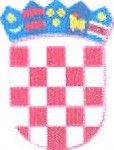 REPUBLIKA HRVATSKAVARAŽDINSKA ŽUPANIJAOPĆINA SVETI ILIJAOSNOVNA ŠKOLA BELETINECKLASA: 110-03/20-01/2
URBROJ: 2186-113-01-20-2BELETINEC, 22. svibnja 2020.Na temelju članka 7. stavka 2. Zakona o radu (Narodne novine, broj 93/14., 127/17. i 98/19), članka 71. Statuta Osnovne škole Beletinec i Upute Ministarstva znanosti i obrazovanja KLASA: 602-01/20-01/00178, URBROJ: 533-01-20-0002 od 19. ožujka 2020. godine, ravnateljica Osnovne škole Beletinec donosiO D L U K Uo povratku na rad za odgojno-obrazovne radnikeI.Ovom odlukom se, u uvjetima proglašene epidemije na području Republike Hrvatske, uređuje način izvođenja nastave u Osnovnoj školi Beletinec, kao i obavljanje redovnoga rada škole.II.Za učenike 1. – 4. razreda u Osnovnoj školi Beletinec nastava će se provoditi mješovitim modelom, dijelom kao oblik nastave koju učenici pohađaju u školi, a dijelom kao nastava na daljinu za učenike koje će možda i dalje zbog objektivnih ili subjektivnih razloga ostati kod kuće.III.Za  učenike 5. – 8. razreda nastava se organizira i dalje kao nastava na daljinu.IV.Radnice koje obavljaju poslove učitelja razredne nastave redovan rad će obavljati u prostorijama škole u skladu s nalogom ravnatelja kao poslodavca koji je dužan organizirati rad školske ustanove u suradnji s MZO-om na način da se nesmetano odvija nastava.V.Učitelji predmetne nastave nastavljaju obavljati rad od kuće kao nastavu na daljinu.VI.Stručni suradnici pedagog i knjižničar obavljat će redovan rad u dijelu satnice u prostorijama škole, a u dijelu satnice kao nastavu na daljinu prema unaprijed utvrđenom rasporedu rada.VII.Administrativno-tehničko osoblje: tajnica – računovođa, kuharica, ložać-domar i spremačice redovan rad će obavljati u prostorijama škole.VIII.Ravnatelj i ostali radnici škole dužni su pridržavati se Uputa Hrvatskog zavoda za javno zdravstvo od 20. svibnja 2020. za sprječavanje i suzbijanje epidemije COVID – 19 vezano za rad predškolskih ustanova i razrednu nastavu od 1. do 4. razreda te posebne razredne odjele i  rad s djecom s teškoćama koja imaju pomoćnika u nastavi, te Preporuka Ministarstva znanosti i obrazovanja za organizaciju rada u razrednoj nastavi i uputa za vrednovanje i ocjenjivanje od 25. svibnja 2020.IX.Stupanjem na snagu ove Odluke, Odluka o obustavi izvođenja nastave u školama odnosno o privremenom radu od kuće (KLASA: 110-03/20-01/2, URBROJ: 2186-113-01-20-2, od 20. ožujka 2020. godine) djelomično prestaje važiti.X.Ova Odluka stupa na snagu 25. svibnja 2020. i primjenjuje se do opoziva.Ova Odluka objavljuje se na oglasnoj ploči i mrežnim stranicama Škole.Ravnateljica Osnovne škole Beletinec          Nataša Fadiga, mag.inf.